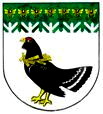 от 01 июня 2021 года № 247Об утверждении Плана мероприятий (дорожная карта) по снижению комплаенс-рисков администрации Мари-Турекского муниципального районаРеспублики Марий Эл на период 2021-2022 годовВ соответствии с Федеральным законом от 06.10.2003 г. № 131-ФЗ «Об общих принципах организации местного самоуправления в Российской Федерации», постановлением администрации Мари-Турекского муниципального района от 26.02.2019 года № 53 «Об организации системы внутреннего обеспечения соответствия требованиям антимонопольного законодательства в администрации Мари-Турекского муниципального района», администрация Мари-Турекского муниципального района Республики Марий Эл п о с т а н о в л я е т: 1. Утвердить прилагаемый План мероприятий (дорожная карта) по снижению комплаенс-рисков администрации Мари-Турекского муниципального района Республики Марий Эл на период 2021-2022 годов.2. Разместить настоящее постановление на официальном сайте Мари-Турекского муниципального района в информационно-телекоммуникационной сети «Интернет».3. Контроль за исполнением настоящего постановления возложить  на заместителя главы администрации Мари-Турекского муниципального района Ложкину Л.А.ПЛАНмероприятий (дорожная карта) по снижению комплаенс-рисков администрации Мари-Турекского муниципального района Республики Марий Эл на период 2021-2022 годовМАРИЙ ЭЛ РЕСПУБЛИКЫНМАРИЙ ТУРЕК МУНИЦИПАЛЬНЫЙ РАЙОНЫНАДМИНИСТРАЦИЙЖЕАДМИНИСТРАЦИЯМАРИ-ТУРЕКСКОГО МУНИЦИПАЛЬНОГО РАЙОНАРЕСПУБЛИКИ МАРИЙ ЭЛАДМИНИСТРАЦИЯМАРИ-ТУРЕКСКОГО МУНИЦИПАЛЬНОГО РАЙОНАРЕСПУБЛИКИ МАРИЙ ЭЛПУНЧАЛПОСТАНОВЛЕНИЕПОСТАНОВЛЕНИЕ Глава администрации     Мари-Турекского муниципального района                                   С.Ю.РешетовУТВЕРЖДЕНпостановлением администрации Мари-Турекского муниципального района Республики Марий Эл от 01 июня 2021 г. № 247 №п/пВидкомплаенс-рисков (описание)Общие меры по минимизации и устранению комплаенс-рисковОтветственное лицо(должностное лицо, структурноеподразделение)Срок исполнения мероприятия1Нарушение при осуществлении закупок товаров, работ, услуг для муниципальных нужд путем утверждения конкурсной документации, документации об электронном аукционе, документации о запросе предложений и документов о проведении запроса котировок, повлекшее за собой нарушение антимонопольного законодательства Направление работников при необходимости на обучение в целях повышения квалификации; контроль над документацией на стадии согласования; изучение нормативных правовых актов в сфере осуществления закупок товаров, работ, услуг для государственных и муниципальных нужд; мониторинг изменений действующего законодательства в сфере закупок товаров, работ, услуг для государственных и  муниципальных нужд; анализ жалоб, поступающих на рассмотрение в ФАС России и УФАС по Республике Марий Эл и учет в работе ранее принятых решений по жалобам; анализ допущенных нарушений; Отдел организационно-правовой работы и делопроизводства администрации Мари-Турекского муниципального районаОтдел по экономическому развитию территорийадминистрации Мари-Турекского муниципального районаПостоянно в течение года 2 Нарушение при осуществлении закупок товаров, работ, услуг для муниципальных нужд путем выбора способа определения поставщика (подрядчика, исполнителя), повлекшее за собой нарушение антимонопольного законодательства Направление работников при необходимости на обучение в целях повышения квалификации; изучение нормативных правовых актов в сфере осуществления закупок товаров, работ, услуг для государственных и муниципальных нужд; мониторинг изменений действующего законодательства в сфере закупок товаров, работ, услуг для государственных и  муниципальных нужд; анализ жалоб, поступающих на рассмотрение в ФАС России и УФАС по Республике Марий Эл и учет в работе ранее принятых решений по жалобам; анализ допущенных нарушений;Отдел организационно-правовой работы и делопроизводства администрации Мари-Турекского района Отдел по экономическому развитию территорийадминистрации Мари-Турекского муниципального районаПостоянно в течение года 3 Нарушение при владении, пользовании и распоряжении муниципальным имуществом, повлекшее за собой нарушение антимонопольного законодательства Изучение нормативных правовых актов в сфере земельно-имущественных отношений; мониторинг изменений действующего законодательства в сфере земельно-имущественных отношений; анализ жалоб, поступающих на рассмотрение в ФАС России и УФАС по Республике Марий Эл и учет в работе ранее принятых решений по жалобам; анализ допущенных нарушенийКомитет по  оперативному  управлению муниципальным имуществом и земельными ресурсами администрации Мари-Турекского муниципального района Постоянно в течение года 4 Нарушение при предоставлении транспортных услуг населению и организации транспортного обслуживания населения путем утверждения конкурсной документации, повлекшее за собой нарушение антимонопольного законодательства Изучение нормативных правовых актов в сфере предоставления транспортных услуг населению и организации транспортного обслуживания населения; мониторинг изменений действующего законодательства в сфере предоставления транспортных услуг населению и организации транспортного обслуживания населения; анализ жалоб, поступающих на рассмотрение в ФАС России и УФАС по Республике Марий Эл и учет в работе ранее принятых решений по жалобам; анализ допущенных нарушений; Отдел архитектуры, муниципального хозяйства администрации Мари-Турекского муниципального района  Постоянно в течение года 5 Нарушение при выдаче разрешений на установку и эксплуатацию рекламных конструкций, повлекшее за собой нарушение антимонопольного законодательства Изучение нормативных правовых актов о рекламе; мониторинг изменений действующего законодательства о рекламе; анализ жалоб, поступающих на рассмотрение в ФАС России и УФАС по Республике Марий Эл и учет в работе ранее принятых решений по жалобам; анализ допущенных нарушений; Отдел архитектуры, муниципального хозяйства администрации Мари-Турекского муниципального  района  Постоянно в течение года 6 Нарушение при оказании финансовой поддержки субъектам малого и среднего предпринимательства, повлекшее за собой нарушение антимонопольного законодательства Изучение нормативных правовых актов в области финансовой поддержки субъектам малого и среднего предпринимательства; мониторинг изменений действующего законодательства в области финансовой поддержки субъектам малого и среднего предпринимательства; анализ жалоб, поступающих на рассмотрение в ФАС России и УФАС по Республике Марий Эл и учет в работе ранее принятых решений по жалобам; анализ допущенных нарушений; Отдел по экономическому развитию территорийадминистрации Мари-Турекского муниципального районаПостоянно в течение года 7 Принятие правовых актов, в которых имеются риски нарушения антимонопольного законодательства Анализ правовых актов на соответствие требованиям антимонопольного законодательства; мониторинг изменений действующего законодательства; изучение судебной практики; анализ допущенных нарушений; Отдел организационно-правовой работы и делопроизводства администрации Мари-Турекского муниципального района Постояннов течение года